Федеральное государственное бюджетное образовательноеучреждение высшего образования "Красноярский государственныймедицинский университет им. проф. В.Ф. Войно - Ясенецкого"Фармацевтический колледжРекомендации по прохождению диспансеризации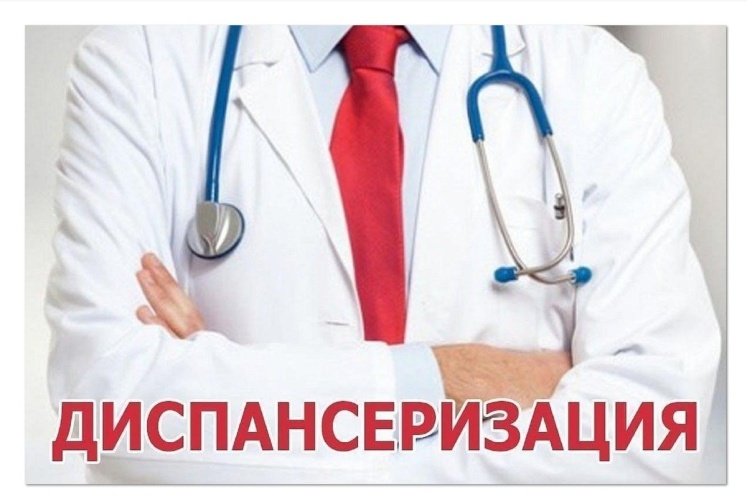 Выполнила: студентка 211 группы СД                                                                                                                                                                  Евсеенко Н.С.Красноярск 2021Диспансеризация представляет собой комплекс необходимых методов обследования, осуществляемых в целях раннего выявления хронических неинфекционных заболеваний, являющихся основной причиной инвалидности и преждевременной смертности населения и факторов риска их развития, а также в целях формирования групп состояния здоровья и выработки рекомендаций для пациентов.Диспансеризация с 18 до 39 лет проводится 1 раз в 3 года, с 40 лет – ежегодно.С 18 до 39 лет, исключая год диспансеризации, проводится профилактический медицинский осмотр.Диспансеризация проводится БЕСПЛАТНО в поликлинике по месту жительства при предъявлении паспорта и полиса ОМС.Первый этап диспансеризации проводится с целью выявления у граждан признаков хронических неинфекционных заболеваний, факторов риска их развития, а также определения показаний к выполнению дополнительных обследований и осмотров врачами-специалистами для уточнения диагноза заболевания (состояния) на втором этапе. Объем исследований зависит от возраста.Второй этап диспансеризации включает инструментальные и лабораторные методы, которые назначаются врачом-терапевтом с целью дополнительного обследования, уточнения диагноза и определения группы здоровья, назначения лечения при необходимости. Кроме того, на этом этапе диспансеризации проводится углубленное профилактическое консультирование.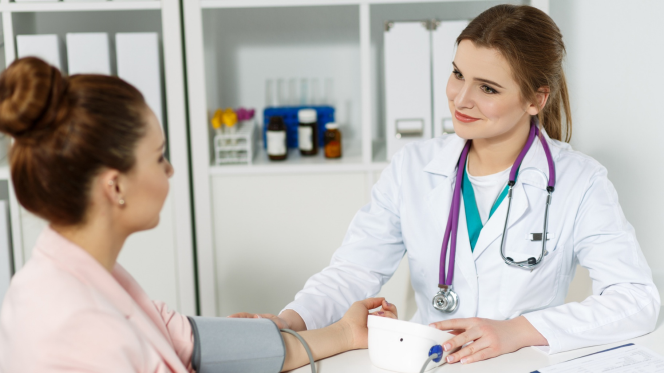 По итогам диспансеризации (профилактического медицинского осмотра) узнайте свою группу здоровья и получите рекомендации врачаI группа здоровья – практически здоровые и имеющие факторы риска при низком или умеренном суммарном сердечно-сосудистом риске. Проводится краткое профилактическое консультирование.

II группа здоровья – пациенты, имеющие факторы риска при высоком или очень высоком суммарном сердечно-сосудистом риске. Проводится углубленное профилактическое консультирование: индивидуальное или групповое («Школа пациента»). Показано диспансерное наблюдение в Центре здоровья или отделении/кабинете медицинской профилактики.

III группа здоровья – пациенты с заболеваниями как выявленными впервые при диспансеризации, так и установленные ранее. Показано диспансерное наблюдение у врачей-специалистов.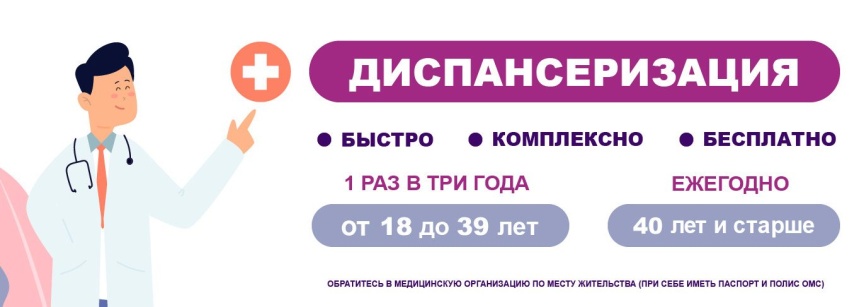 